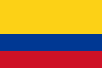 HERENCIA A LA PAREJA DEL MISMO SEXOCorte Constitucional de ColombiaSentencia C-238/12Fecha: 22/03/2012Antecedentes El demandante estima que la expresión “cónyuge”, contenida en las disposiciones acusadas contraviene lo dispuesto en los artículos 1, 2, 5, 13, 42 y 85 de la Constitución Política.En cuanto al artículo 1º de la Constitución, el actor considera que privar de derechos herenciales a las personas que conforman una familia surgida de la unión marital de hecho, incluidas las parejas del mismo sexo, es contrario a la dignidad humana, a la solidaridad, a la prevalencia del interés general y a la igualdad.Estima que la privación de los derechos herenciales al compañero o compañera permanente impide asegurar la vigencia de un orden justo y el cumplimiento de los deberes sociales del Estado y de los particulares e indica que el deber de amparar a la familia como institución básica de la sociedad, previsto en el artículo 5 superior, impone permitir que las personas que conforman una familia por unión marital de hecho, incluidas las parejas del mismo sexo gocen de derechos herenciales.Señala que el derecho a la igualdad, contemplado en el artículo 13 de la Carta que, según el artículo 85, es de aplicación inmediata, resulta vulnerado por la privación de los derechos herenciales a quienes conforman la unión de hecho, sean de distinto sexo o del mismo sexo, lo que, además, constituye discriminación por razón del origen familiar.Agrega que la situación reseñada desconoce la protección que, en los términos del artículo 42 de la Constitución se debe brindar a la familia, dado que, según la jurisprudencia constitucional hay derechos, garantías y cargas susceptibles de asimilación, lo que tiene especial relevancia en el ámbito patrimonial.Enfatiza que la Corte Constitucional ha estimado que la ausencia de regulación ha generado un trato discriminatorio entre “las distintas modalidades de uniones de pareja” y precisa que la institución herencial “busca que el patrimonio de una persona, ante su muerte, pase a aquellos que le eran más cercanos, dentro de los que la legislación colombiana incluye expresamente a sus consanguíneos más allegados y a su cónyuge”.    Aduce que a la luz de la Carta no existe razón suficiente para prohibirle al miembro de la pareja que reciba la herencia de aquel con quien ha compartido la vida y la carga familiar, “independientemente de la manera como se haya conformado la pareja” e indica que en el caso del compañero permanente y de la pareja del mismo sexo está pendiente una regulación referente a los derechos herenciales, razón por la cual se discrimina a los compañeros permanentes “quienes no pueden recibir herencia cuando concurren con los padres o los hermanos del causante, mientras que el cónyuge sí tiene estos derechos, por el diferente tratamiento que en el siglo XIX se le daba a las personas que no habían contraído matrimonio. El demandante solicita la declaración de exequibilidad condicionada de la expresión acusada, siempre y cuando se entienda que, en el caso de los artículos 1040, 1046 y 1047 del Código Civil los derechos y obligaciones que regulan, también son aplicables al compañero o compañera permanente, con independencia de la orientación sexual de la respectiva pareja y que, tratándose del artículo 1233 de la misma codificación se entienda que “la condición establecida frente al cónyuge sobreviviente para que tenga derecho a la porción conyugal al momento de fallecer el otro cónyuge, sea aplicable también frente al compañero permanente, con independencia de la orientación sexual de la respectiva pareja”.Señala que lo resuelto en la Sentencia C-174 de 1996 no constituye cosa juzgada, pues a su juicio, “en dicha oportunidad la Corte Constitucional no analizó los derechos del cónyuge equiparables al compañero permanente, cuando se forma unión marital de hecho entre parejas del mismo sexo, [y] tampoco analizó la naturaleza jurídica de los hechos herenciales ni las equivalencias que existen entre las uniones maritales de hecho y las uniones matrimoniales, lo  que permite vislumbrar que no resulta objetivo ni razonable darles un tratamiento diferente”.SentenciaPrimero.- Declarar EXEQUIBLE, por los cargos analizados en esta sentencia, la expresión “cónyuge”, contenida en los artículos 1040, 1046 y 1047 del Código Civil, siempre y cuando se entienda que ella comprende al compañero o compañera permanente de distinto sexo o del mismo sexo que conformó con el causante, a quien sobrevive, una unión de hecho.Segundo.- Declarar EXEQUIBLE, por los cargos analizados en esta sentencia, la expresión “cónyuge”, contenida en el artículo 1233 del Código Civil, siempre y cuando se entienda que ella comprende al compañero o compañera permanente de distinto sexo o del mismo sexo que conformó con el causante, a quien sobrevive, una unión de hecho.